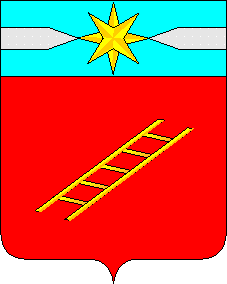 ИВАНОВСКАЯ ОБЛАСТЬАДМИНИСТРАЦИЯ  ЛУХСКОГО  МУНИЦИПАЛЬНОГО РАЙОНАПОСТАНОВЛЕНИЕот  19.06.2023 года  N 197О внесении изменений в Постановление администрации Лухского муниципального района от 08.09.2021 г. № 315 «Об утверждении Порядка предоставления компенсации на приобретение товарного молодняка крупного рогатого скота в личных подсобных хозяйствах Лухского муниципального района»	В  соответствии со статьей 15 Федерального закона от 06.10.2003 N 131-ФЗ "Об общих принципах организации местного самоуправления в Российской Федерации", статьей 7 Федерального закона от 07.07.2003 года N 112-ФЗ "О личном подсобном хозяйстве», статьей 78 Бюджетного кодекса Российской Федерации, руководствуясь статьями 9,10 и 29 Устава Лухского муниципального района администрация Лухского муниципального района п о с т а н о в л я е т: 	1. Внести в Постановление администрации Лухского муниципального района от 08.09.2021 г. № 315  «Об утверждении Порядка предоставления компенсации на приобретение товарного молодняка крупного рогатого скота в личных подсобных хозяйствах Лухского муниципального района»следующие изменения:   пункт 1.3. приложения № 1 к Постановлению слова «предусмотренных муниципальной программой на 2022 год и плановый период 2023-2024 годов» заменить словами «предусмотренных муниципальной программой на 2023 год и плановый период 2024-2025 годов»;        пункт 2.4. приложения № 1 к Постановлению изложить в следующей редакции: «Срок предоставления документов в отдел сельского хозяйства, предпринимательства и развития сельских территорий администрации Лухского муниципального района для выплаты компенсации на возмещение части затрат – с 20 июня по 19 июля 2023 года».	2. Настоящее постановление вступает в силу с момента его подписания и подлежит размещению на официальном сайте  администрации Лухского муниципального района в информационно-телекоммуникационной сети «Интернет»;   3. Контроль за исполнением настоящего постановления возложить на начальника отдела сельского хозяйства, предпринимательства и развития сельских территорий.Глава Лухского муниципального района                                                Н.И. СмуровИсп. Коновалова Н.Н.Тел. (49344)2-11-53Приложение  к постановлению  администрации Лухского муниципального района от 08.09 2021 года N 315П О Р Я Д О Кпредоставления компенсации на возмещение части затрат за приобретенное поголовье молодняка крупного рогатого скота гражданами, ведущими личное подсобное хозяйствоОбщие положения	1.1 Настоящий порядок устанавливает категории получателей, цели, условия и порядок предоставления компенсации на возмещение части затрат на приобретение товарного молодняка крупного рогатого скота.	1.2.Компенсация предоставляются в целях обеспечения с учетом государственной поддержки устойчивого развития и повышения эффективности личных подсобных хозяйств (ЛПХ) населения.	1.3. Финансовое обеспечение мероприятий по компенсации части затрат за приобретенное поголовье крупного рогатого скота гражданами, ведущими личное подсобное хозяйство и зарегистрированными на территории сельских поселений осуществляется на условиях софинансирования из средств районного бюджета из расчета пятидесяти процентов и бюджета сельских поселений из расчета пятидесяти процентов в пределах бюджетных ассигнований, предусмотренных муниципальной программой на 2023 год и плановый период 2024-2025 годов. Финансовое обеспечение мероприятий по компенсированию части затрат за приобретенное поголовье крупного рогатого скота гражданами, ведущими личное подсобное хозяйство и зарегистрированными на территории Лухского городского поселения осуществляется за счет средств районного бюджета в пределах бюджетных ассигнований, предусмотренных муниципальной программой на 2023 год и плановый период 2024-2025 годов. 	1.4 Компенсация на возмещение части затрат предоставляется владельцам личных подсобных хозяйств, соответствующим понятию «личное подсобное хозяйство», установленному положениями Федерального закона от 07.07.2003 № 112-ФЗ «О личном подсобном хозяйстве».В случае невостребованности финансовых средств, направленных на финансирование мероприятий, предусмотренных настоящим Порядком, лимиты бюджетных обязательств районного бюджета могут быть скорректированы, а лимиты бюджетных обязательств сельских поселений уменьшены и денежные средства возвращены в соответствующие бюджеты.Общие условия и порядок компенсации на возмещения части затрат	2.1. Для получения возмещения компенсации части затрат заявители, указанные в п. 1.4. настоящего Порядка, предоставляют в отдел сельского хозяйства, предпринимательства и развития сельских территорий (далее – Отдел) следующие документы:а) заявление о предоставлении компенсации на возмещение части затрат по форме согласно приложению № 1 к настоящему Порядку;б) справку-расчет на предоставление компенсации на возмещение части затрат установленной формы, приложение № 2 к настоящему Порядку;в) копию паспорта гражданина Российской Федерации;г) копию договора купли-продажи;д) копию акта приема-передачи;е) копию платежных документов, подтверждающих оплату владельцем ЛПХ товарного молодняка крупного рогатого скота;ж) выписку из хозяйственной книги учета личных подсобных хозяйств, подтверждающую факт постановки на учет приобретенного молодняка;з) согласие на обработку персональных данных;и) обязательство по сохранению приобретенного поголовья молодняка крупного рогатого скота в течение не менее 6 месяцев с даты его приобретения.2.2. Ответственность за достоверность представляемых документов несут заявители.2.4 Срок предоставления документов в отдел сельского хозяйства, предпринимательства и развития сельских территорий администрации Лухского муниципального района для выплаты компенсации на возмещение части затрат – с 20 июня по 19 июля 2023 года.2.5. Отдел в день получения документов, указанных в п. 2.1. настоящего Порядка, осуществляет их регистрацию в журнале регистрации в порядке их поступления, который нумеруется, прошнуровывается и скрепляется печатью администрации Лухского муниципального района.2.6. Для рассмотрения представленных документов на получение  компенсации возмещения части затрат на приобретение молодняка крупного рогатого скота создается постоянно действующая комиссия. Состав комиссии утверждается постановлением администрации Лухского муниципального района.2.7. В течение 15 рабочих дней со дня окончания приема документов, указанных в п. 2.1., проводится заседание комиссии, которая: а) рассматривает представленные документы и принимает одно из решений:- о предоставлении компенсации;- об отказе в предоставлении компенсации.       б) в случае принятия решения о предоставлении компенсации с заявителем, проживающим на территории сельских поселений, заключается соглашение о предоставлении компенсации в порядке, предусмотренном п. 2.5. настоящего Порядкав) в случае принятия решения об отказе в предоставлении компенсации на возмещение части затрат заявителю направляется письменное уведомление об отказе в предоставлении компенсации с указанием причин для отказа в соответствии с основаниями, установленными п. 2.8 настоящего Порядка.     2.8. Основания для отказа заявителю в предоставлении компенсации на возмещение части затрат:а) несоответствие представленных заявителем документов требованиям, определенным п. 2.1 настоящего Порядка;б) предоставление в неполном объеме документов, определенных п. 2.1 настоящего Порядка;в) недостоверность представленной заявителем информации;г) утвержденный лимит бюджетных обязательств по данному направлению на текущий год распределен в полном объеме.2.9. Условия и порядок заключения соглашения о предоставлении компенсации.2.9.1 Форма соглашения о предоставлении компенсации на возмещение части затрат утверждается постановлением администрации Лухского муниципального района и размещается на официальном сайте Лухского муниципального района в информационно - телекоммуникационной сети Интернет.2.9.2 С  гражданами – получателями компенсации на возмещение части затрат, зарегистрированными на территории сельских поселений, заключается трехстороннее соглашение, которое подписывается главой Лухского муниципального района, главой сельского поселения, на территории которого находится личное подсобное хозяйство и владельцем личного подсобного хозяйства; с гражданами – получателями, зарегистрированными на территории Лухского городского поселения, заключается двухстороннее соглашение, которое подписывается главой Лухского муниципального района и владельцем личного подсобного хозяйства, – получателем компенсации в течение срока,  указанного в п. 2.7. настоящего Порядка2.10. Требования, которым должны соответствовать заявители на первое число месяца, предшествующего месяцу, в котором планируется заключение соглашения:- заявители должны быть прописаны и вести деятельность на территории Лухского муниципального района;- заявители не должны получать средства из соответствующего  бюджета бюджетной системы Российской Федерации в соответствии с иными нормативными правовыми актами на цели, указанные в п. 1.2. настоящего Порядка для соответствующего вида компенсации;- заявители должны отвечать требованиям и условиям, установленным настоящим Порядком.3. Требования и условия предоставления компенсации и порядок расчета размера компенсации3.1. Компенсация части затрат на приобретение товарного молодняка крупного рогатого скота предоставляются заявителям при соблюдении следующих требований:- наличие регистрации в похозяйственной книге учета в установленном законодательством порядке и осуществление деятельности на территории Лухского района; - наличие земельного участка, предоставленного или приобретенного для ведения ЛПХ; - согласие на обработку информации, относящейся к персональным данным, которая представлена на получение компенсации и доступа к ней лиц, участвующих в рассмотрении документов на предоставление компенсации. 3.2. Компенсация на приобретение молодняка крупного рогатого скота предоставляется единовременно из расчета пять тысяч рублей за 1 голову.3.3. Размер компенсации не может превышать 50 процентов от стоимости приобретенного поголовья бычков или телок без учета транспортных расходов. 3.4. Условиями предоставления компенсации являются:- приобретение молодняка крупного рогатого скота должно осуществляться у организаций – юридических лиц, либо индивидуальных предпринимателей;     -   вес одной головы приобретаемого молодняка крупного рогатого скота составляет не менее пятидесяти килограммов;- получатель компенсации должен обеспечить сохранность приобретенного скота в течение не менее 6 месяцев;     -  компенсация на возмещение части затрат предоставляется не более,  чем на одну голову приобретаемого товарного молодняка крупного рогатого скота на каждого заявителя;  -  компенсация на возмещение части затрат предоставляется на молодняк крупного рогатого скота, приобретенный  в текущем финансовом году.4. Требования к отчетности4.1 По истечении шести месяцев получатель компенсации предоставляет в отдел сельского хозяйства, предпринимательства и развития сельских территорий администрации Лухского муниципального района отчетность о расходовании компенсации в соответствии с Приложением № 3 настоящего Порядка.Комиссией проводится выездная проверка для установления факта наличия приобретенного скота.5. Требования об осуществлении контроля за соблюдением условий, целей и порядка предоставлении компенсации и ответственность за их нарушение5.1 Проверка соблюдения условий, порядка предоставления компенсации их получателями осуществляется отделом сельского хозяйства, предпринимательства и развития сельских территорий и контрольно – счетным органом администрации Лухского муниципального района. 5.2. Компенсация подлежит возврату в случае: - нарушения получателем компенсации условий, установленных настоящим Порядком.6. Форс – мажорВ случае падежа или вынужденного забоя приобретенного поголовья молодняка крупного рогатого скота в результате болезни до истечения срока принятого обязательства хозяйства представляют в Отдел сельского хозяйства, предпринимательства и развития сельских территорий  заключение, выданное ветеринарной службой в установленном порядке.Приложение  1 к Порядку предоставления компенсации на возмещение части затрат за приобретенное поголовье молодняка крупного рогатого скота гражданами, ведущими личное подсобное хозяйствоВ администрацию Лухского муниципального района_________________________                                                                                                                                     (И.О. Фамилия) Заявление      В соответствии с Порядком предоставления компенсации из районного бюджета на возмещение части затрат за приобретенное поголовье сельскохозяйственных животных гражданами, ведущими личное подсобное хозяйство, утвержденным постановлением администрации Лухского муниципального района от _______20___ г. №_____  прошу предоставить компенсацию по указанным реквизитам:Ф.И.О. получателя компенсации_____________________________________ИНН (при его наличии)____________________________________________Паспортные данные_______________________________________________Наименование банка_______________________________________________Р/с______________________________________________________________К/с______________________________________________________________БИК____________________________________________________________ Индекс__________________________________________________________Почтовый  адрес (индексом) ____________________________Контактный телефон (с указанием кода) ______________________________Настоящим заявлением подтверждаю сохранность приобретенного  поголовья не менее, чем в течение 6 месяцев с момента приобретения.ОПИСЬ ДОКУМЕНТОВ _____________       _______________       Ф.И.О.                                                                        (ПОДПИСЬ)Приложение  2 к Порядку предоставления компенсации из районного бюджета на возмещение части затрат за приобретенное поголовье сельскохозяйственных животных гражданами, ведущими личное подсобное хозяйствоСправка-расчетразмера компенсации________________________________________________________(Ф.И.О. гражданина, ведущего личное подсобное хозяйство) Получатель компенсации _______________________                         (подпись) Ф.И.О. «___»___________ 20_____ г. Приложение  3 к Порядку предоставления компенсации из районного бюджета на возмещение части затрат за приобретенное поголовье сельскохозяйственных животных гражданами, ведущими личное подсобное хозяйствоОтчет о достижении в 20 ___ г. значенийпоказателей результативности по предоставленной компенсациииз районного бюджета на возмещениечасти затрат за приобретенное поголовьесельскохозяйственных животных гражданами,ведущими личное подсобное хозяйство ____________________________________________________________(Фамилия, имя, отчество владельца ЛПХ)Соглашение от ___________ № __________Получатель компенсации_______________ ____________________           (подпись)         (Ф.И.О.)«______» _______________________ 20___ г.Наименование документаКоличество листовИтогоВид приобретенного скотаКоличе- ство приобретенного скота, головСтоимость одной головы согласно договору купли- продажи, руб.Общая стоимость приобретенного скота согласно договору купли- продажи, руб. Ставка компенсации, рублей на единицу измеренияПотребность в компенсации, тыс.рублей Объем компенсации  к перечислению, тыс. рублей1234567Итого№ п/пНаименование показателя результативностиЕдиницы измеренияЗначение показателя результативности, установленное соглашением о предоставлении компенсацииДостигнутое значение показателя результативностиОтклонениеОбъяснение причин отклонения